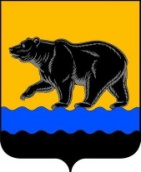 Муниципальное образование город НефтеюганскКООРДИНАЦИОННЫЙ СОВЕТ ПО РАЗВИТИЮ МАЛОГО И СРЕДНЕГО ПРЕДПРИНИМАТЕЛЬСТВА ПРИ АДМИНИСТРАЦИИ ГОРОДА НЕФТЕЮГАНСКАПРОТОКОЛ24.07.2023								                                    № 4ЗАМЕСТИТЕЛЬ ПРЕДСЕДАТЕЛЯ: заместитель главы города Пастухов Андрей ВикторовичСЕКРЕТАРЬ: начальник отдела развития предпринимательства и потребительского рынка департамента экономического развития администрации города Нафикова Ольга ВасильевнаИНФОРМАЦИЯ НАПРАВЛЕНА: ПОВЕСТКА ДНЯ: 1.О закреплении муниципального имущества за НГМУП «Универсал сервис»: -«Сооружение электроэнергетики», расположенное по адресу: Ханты-Мансийский автономный округ – Югра, город Нефтеюганск, 2 микрорайон, напротив ТЦ «Европа», протяженностью 65 метров, кадастровый номер 86:20:0000058:3947, реестровый номер Н002818;-«Архитектурная подсветка памятника-бюста В.А.Петухову», стоимостью 278 900 рублей, реестровый номер Д003636;-«Сооружение электроэнергетики» по адресу: Ханты-Мансйиский автономный округ-Югра, г.Нефтеюганск, 16а микрорайон, в районе жилых домов 81, 82, 83, 84, 85, 86, 87, протяженностью 20 м., кадастровый номер 86:20:0000072:5336, реестровый номер Н002753;-«Сооружение электроэнергетики» по адресу: Ханты-Мансйиский автономный округ-Югра, г.Нефтеюганск, 9 микрорайон, дом 28 (около музея), протяженностью 29 метров, кадастровый номер 86:20:0000044:2761, реестровый номер Н002787;-«Сооружение электроэнергетики» по адресу: Ханты-Мансйиский автономный округ-Югра, г.Нефтеюганск, 16 микрорайон, вдоль дома 36, протяженностью 179 метров, кадастровый номер 86:20:0000072:5337, реестровый номер Н002788;-«Сооружение электроэнергетики» по адресу: Ханты-Мансйиский автономный округ-Югра, г.Нефтеюганск, 2 микрорайон, между жилыми домами 1 и 15, протяженностью 89 метров, кадастровый номер 86:20:0000058:3946, реестровый номер Н002789.Информация предоставлена: Капмарь Еленой Владимировной, исполняющим обязанности директора департамента муниципального имущества администрации города Нефтеюганска.Информация предоставлена: Капмарь Еленой Владимировной – исполняющим обязанности директора департамента муниципального имущества администрации города Нефтеюганска.1.О закреплении муниципального имущества за НГМУП «Универсал сервис»: -«Сооружение электроэнергетики», расположенное по адресу: Ханты-Мансийский автономный округ – Югра, город Нефтеюганск, 2 микрорайон, напротив ТЦ «Европа», протяженностью 65 метров, кадастровый номер 86:20:0000058:3947, реестровый номер Н002818;-«Архитектурная подсветка памятника-бюста В.А.Петухову», стоимостью 278 900 рублей, реестровый номер Д003636;-«Сооружение электроэнергетики» по адресу: Ханты-Мансйиский автономный округ-Югра, г.Нефтеюганск, 16а микрорайон, в районе жилых домов 81, 82, 83, 84, 85, 86, 87, протяженностью 20 м., кадастровый номер 86:20:0000072:5336, реестровый номер Н002753;-«Сооружение электроэнергетики» по адресу: Ханты-Мансйиский автономный округ-Югра, г.Нефтеюганск, 9 микрорайон, дом 28 (около музея), протяженностью 29 метров, кадастровый номер 86:20:0000044:2761, реестровый номер Н002787;-«Сооружение электроэнергетики» по адресу: Ханты-Мансйиский автономный округ-Югра, г.Нефтеюганск, 16 микрорайон, вдоль дома 36, протяженностью 179 метров, кадастровый номер 86:20:0000072:5337, реестровый номер Н002788;-«Сооружение электроэнергетики» по адресу: Ханты-Мансйиский автономный округ-Югра, г.Нефтеюганск, 2 микрорайон, между жилыми домами 1 и 15, протяженностью 89 метров, кадастровый номер 86:20:0000058:3946, реестровый номер Н002789. Информация предоставлена: Капмарь Еленой Владимировной, исполняющим обязанности директора департамента муниципального имущества администрации города Нефтеюганска.ГОЛОСОВАЛИ: ЗА – 8 (опросные листы получены от Д.Ю.Невердас, С.Н.Зиновьевой, О.В.Нафиковой, Н.А.Королевой, Д.А.Мироновой, Я.И.Дмитриева, А.Н.Родионова, Н.Г.Проскуряковой), замечания и предложения отсутствуют.ВОЗДЕРЖАЛИСЬ – 2 (опросные листы получены от О.Ю.Зеленцовой, С.В.Шокина).РЕШИЛИ БОЛЬШИНСТВОМ ГОЛОСОВ: согласовать закрепление муниципального имущества за НГМУП «Универсал сервис»:-«Сооружение электроэнергетики», расположенное по адресу: Ханты-Мансийский автономный округ – Югра, город Нефтеюганск, 2 микрорайон, напротив ТЦ «Европа», протяженностью 65 метров, кадастровый номер 86:20:0000058:3947, реестровый номер Н002818;-«Архитектурная подсветка памятника-бюста В.А.Петухову», стоимостью 278 900 рублей, реестровый номер Д003636;-«Сооружение электроэнергетики» по адресу: Ханты-Мансйиский автономный округ-Югра, г.Нефтеюганск, 16а микрорайон, в районе жилых домов 81, 82, 83, 84, 85, 86, 87, протяженностью 20 м., кадастровый номер 86:20:0000072:5336, реестровый номер Н002753;-«Сооружение электроэнергетики» по адресу: Ханты-Мансйиский автономный округ-Югра, г.Нефтеюганск, 9 микрорайон, дом 28 (около музея), протяженностью 29 метров, кадастровый номер 86:20:0000044:2761, реестровый номер Н002787;-«Сооружение электроэнергетики» по адресу: Ханты-Мансйиский автономный округ-Югра, г.Нефтеюганск, 16 микрорайон, вдоль дома 36, протяженностью 179 метров, кадастровый номер 86:20:0000072:5337, реестровый номер Н002788;-«Сооружение электроэнергетики» по адресу: Ханты-Мансйиский автономный округ-Югра, г.Нефтеюганск, 2 микрорайон, между жилыми домами 1 и 15, протяженностью 89 метров, кадастровый номер 86:20:0000058:3946, реестровый номер Н002789.Заместитель председателя                          		                             А.В.ПастуховСекретарь 								                   О.В.НафиковаД.Ю.Невердас, С.Н.Зиновьевой, Д.А.Мироновой, Я.И.Дмитриеву, Н.Г.Проскуряковой, Е.В.Дубровской, О.А.Клыченко, А.Н.Родионову, Р.З.Самигулину, А.Н.Фалевичу, С.В.Шокину, О.Ю.Зеленцовой, В.Э.Фридману, Н.А.Королёвой 